附件注册会计师行业统一监管平台操作培训（视频）班直播地址一、二维码（手机端）: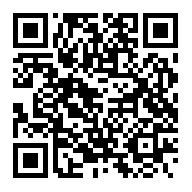 二、网址（网页端）:https://ihr.h5.xeknow.com/sl/3I866I